Market Development WorksheetPresenter: Atina Diffley, Organic Farming WorksWays Your Farm Is Different and Better 
Customer Demographics and PsychographicsWhy Should We Buy Your Food?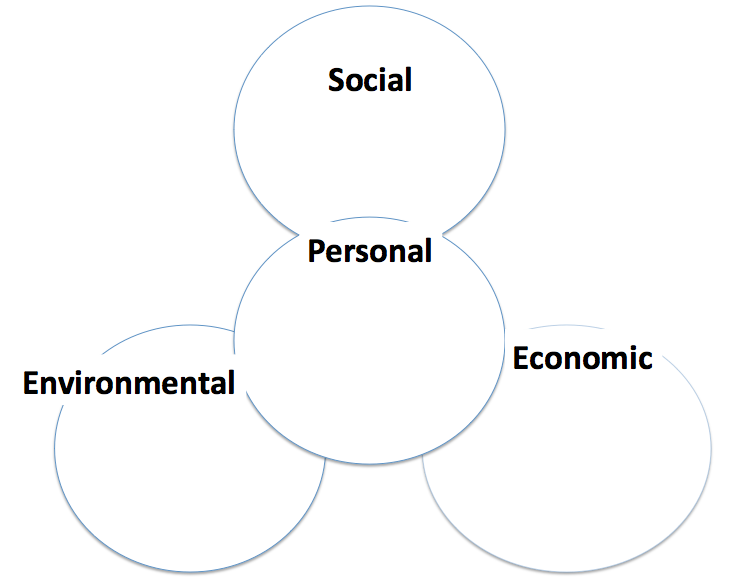 BRANDINGUnique Selling Points:  Why Should We Buy Your Food?
Identify the key items that are unique to your farm business. 
Use these key points in developing your messaging across all of your marketing platforms. Narrow them down to the 4-6 bullet points that:- Succinctly describing what you offer, and- Aligns with what you have determined your target audiences’ need/value. WEEK 4: Branding Tell Your Customer / Develop RelationshipDevelop Your Story MaterialBrainstorm adjectives and descriptive phrasesImages that illustrate your farm value’s and story
ColorsFontsTagline Brainstorm: Using your unique selling points, brainstorm taglines.Boiler Plate Descriptions• Articulate your business description and unique selling points in descriptions of lengths from 150 words to 20 words. • Use these in print, business facebook /about description, at the end of a press release, in online business and membership directories, on your website. • BE CONSISTENT with your messaging across all platforms!	© 2018 Atina Diffley                                                                   123456DemographicPsychographicsPsychographicsDemographicCustomer’s Primary NeedsCustomer’s Primary Values123456BACK STORYThe history of your farmFACE OF THE FARM CharactersSignature CropsSETTINGLocation, crops, wildlife, weather. Tangible and sensoryPlotWhat’s happeningUniqueSelling Points